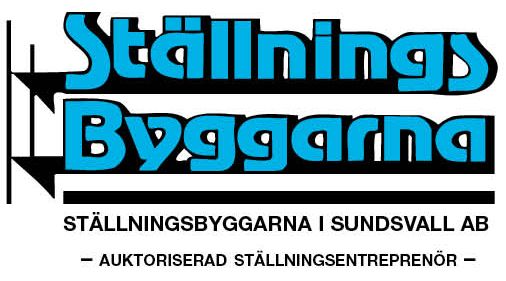 Kontroll av Gasol på byggarbetsplats. Flaskpaket mm.Arbetsplats:……………………………………………………OrganisationHar Gasolansvarig/Ställföreträdare utsetts?Har Gasolansvarig/Ställföreträdare tillräckliga befogenheter för att kunna fullgöra sitt ansvar?Är ”Anmälan om tillfällig hantering av Brandfarlig vara” gjord och skickad till Räddningstjänsten?Datum………………   Namn Gasolansvarig:…………………………………-Datum………………    Namn Ställföreträdare………………………………...Installation och arbetsplatsens säkerhetStart av anläggningen täthetskontroll funktions kontroll?   ………. Sign………………………………………………………………………………………………………………………………………………………………………………………(Vänd)                                                                                                           Fortlöpande kontroll av funktion, paket byte, utbyggnad av anläggningen, täthetskontroll, läckage.Notera utförd åtgärd.J/NSignÄr rätt utrustning levererad?Är el-utrustningen i närmaste omgivningen Ex. - klassad?Är den allmänna ordningen på arbetsplatsen tillfredställande?Är skydds- och säkerhetsavstånden uppfyllda?Står behållarna på jämt ,bärande och obrännbart underlag?Är hanteringsområdet inhägnat?Är anläggningen skyddad mot påkörning och nerfallande föremål?Finnes varningsskyltar?Är gasolledningar märkta på föreskrivet sätt?Finnes skötsel- och driftinstruktioner på svenska?Är alla berörda personer informerade om att det finnes Gasol på arbetsplatsen?DatumAnm.Sign